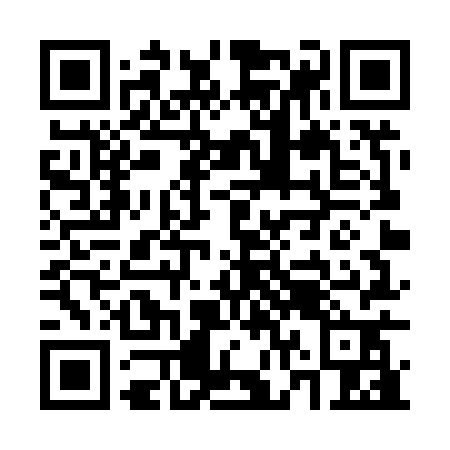 Ramadan times for Ardlethan, AustraliaMon 11 Mar 2024 - Wed 10 Apr 2024High Latitude Method: NonePrayer Calculation Method: Muslim World LeagueAsar Calculation Method: ShafiPrayer times provided by https://www.salahtimes.comDateDayFajrSuhurSunriseDhuhrAsrIftarMaghribIsha11Mon5:435:437:081:224:547:367:368:5612Tue5:445:447:091:224:547:357:358:5413Wed5:455:457:101:224:537:337:338:5314Thu5:465:467:111:224:527:327:328:5115Fri5:475:477:121:214:517:307:308:5016Sat5:485:487:121:214:507:297:298:4817Sun5:495:497:131:214:507:287:288:4718Mon5:505:507:141:204:497:267:268:4519Tue5:515:517:151:204:487:257:258:4420Wed5:525:527:161:204:477:247:248:4221Thu5:525:527:161:204:467:227:228:4122Fri5:535:537:171:194:457:217:218:4023Sat5:545:547:181:194:447:197:198:3824Sun5:555:557:191:194:437:187:188:3725Mon5:565:567:191:184:437:177:178:3526Tue5:575:577:201:184:427:157:158:3427Wed5:585:587:211:184:417:147:148:3228Thu5:585:587:221:174:407:137:138:3129Fri5:595:597:231:174:397:117:118:3030Sat6:006:007:231:174:387:107:108:2831Sun6:016:017:241:174:377:087:088:271Mon6:016:017:251:164:367:077:078:262Tue6:026:027:261:164:357:067:068:243Wed6:036:037:261:164:347:047:048:234Thu6:046:047:271:154:337:037:038:225Fri6:056:057:281:154:327:027:028:206Sat6:056:057:291:154:317:007:008:197Sun5:065:066:2912:153:305:595:597:188Mon5:075:076:3012:143:295:585:587:169Tue5:075:076:3112:143:285:565:567:1510Wed5:085:086:3212:143:275:555:557:14